Target 5501 9700Tiger Ice Sculpture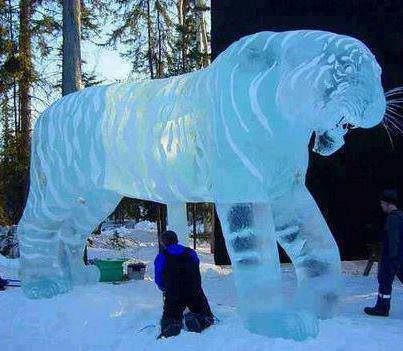 Fair Use For Teaching.  Retrieved 6/25/13.